Муниципальное образование «Город Удачный»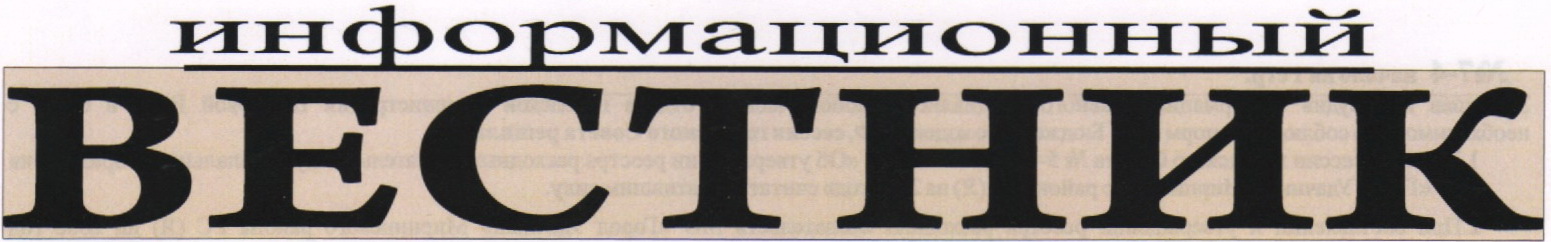 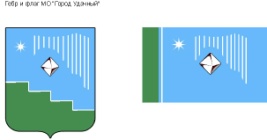 ВЫПУСК №22Среда, 10 июля 2019 года			распространяется бесплатноОфициальный печатный орган администрации МО «Город Удачный»Наш сайт в Интернете – www.мо-город-удачный.рфРАСПОРЯЖЕНИЕот 08.07.2019 г.				№ 314-кО графике работы отдела жилищно-коммунального хозяйства администрации МО «Город Удачный»В связи со служебной необходимостью,1. Утвердить график режима работы отдела жилищно-коммунального хозяйства администрации МО «Город Удачный» с 8 июля по 10 августа 2019г.:2. Настоящее распоряжение подлежит официальному опубликованию (обнародованию) в порядке, установленном Уставом МО «Город Удачный». Ответственный за направление настоящего распоряжения для размещения на официальном сайте МО «Город Удачный» и газете «Информационный вестник» главный специалист по кадрам и муниципальной службе Барбарук А.И.3. Контроль исполнения распоряжения возложить на и.о. заместителя главы администрации по городскому хозяйству Брюхову С.В.Глава				А.В. ПриходькоДень неделиВремяОбеденный перерывПонедельник9:00-12:3012:3014:00Прием населенияПонедельник14:00-18:0012:3014:00Работа с документамиВторник9:00-12:3012:3014:00Прием населенияВторник14:00-18:0012:3014:00Работа с документамиСреда8:30-18:0012:3014:00Работа с документами, выезд на объектыЧетверг8:30-18:0012:3014:00Работа с документами, выезд на объектыПятница8:30-12:30-Выезд на объекты (инвентаризация)Суббота, воскресеньеВыходные дниВыходные дниВыходные дни